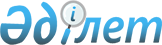 О внесении изменений и дополнения в решение районного маслихата от 20 декабря 2012 года N 2-9с "О районном бюджете на 2013-2015 годы"
					
			Утративший силу
			
			
		
					Решение маслихата Уалихановского района Северо-Казахстанской области от 29 марта 2013 года N 4-10с. Зарегистрировано Департаментом юстиции Северо-Казахстанской области 19 апреля 2013 года N 2247     Сноска. Утратило силу (письмо маслихата Уалихановского района Северо-Казахстанской области от 04.08.2014 N 14.2.3-3/167).



      В соответствии с пунктом 5 статьи 109 Бюджетного кодекса Республики Казахстан от 4 декабря 2008 года, статьи 6 Закона Республики Казахстан от 23 января 2001 года «О местном государственном управлении и самоуправлении в Республике Казахстан», статьи 21 Закона Республики Казахстан от 24 марта 1998 года «О нормативных правовых актах», Уалихановский районный маслихат РЕШИЛ: 



      1. Внести в решение Уалихановского районного маслихата «О районном бюджете на 2013-2015 годы» от 20 декабря 2012 года № 2-9с (зарегистрированное в Реестре государственной регистрации нормативных правовых актов за № 2051 от 11 января 2013 года, опубликовано в газетах 9 февраля 2013 года «Кызыл Ту» № 6 и 9 февраля 2013 года «Нұрлы Ел» № 6) следующие изменения и дополнения:



      пункт 1 изложить в следующей редакции:

      «1. Утвердить Уалихановский районный бюджет на 2013-2015 годы согласно приложениям 1, 2 и 3 соответственно, в том числе на 2013 год в следующих объемах: 

      1) доходы — 2 648 386 тысяч тенге, в том числе по: 

      налоговые поступления — 200 047 тысяч тенге; 

      неналоговые поступления — 4 377 тысяч тенге; 

      поступления от продажи основного капитала — 6000 тысяч тенге; поступления трансфертов — 2 437 962 тысяч тенге;

      2) затраты — 2 666 176,8 тысяч тенге;

      3) чистое бюджетное кредитование — 35 465,1 тысяч тенге, в том числе:

      бюджетные кредиты – 39 261,1 тысяч тенге;

      погашение бюджетных кредитов – 3 796 тысяч тенге; 

      4) сальдо по операциям с финансовыми активами — 3 968 тысяч тенге, в том числе:

      приобретение финансовых активов – 3 968 тысяч тенге;

      поступления от продажи финансовых активов государства – 0;

      5) дефицит (профицит) бюджета — -57 223,9 тысяч тенге; 

      6) финансирование дефицита (использование профицита) бюджета — 57 223,9 тысяч тенге, в том числе:

      поступление займов – 38 948 тысяч тенге;

      погашение займов – 3 796 тысяч тенге;

      используемые остатки бюджетных средств – 22 071,9 тысяч тенге.»



      подпункты 12) и 13) из пункта 12 исключить;



      дополнить пунктом 14-1 следующего содержания:

      «14-1. Предусмотреть в районном бюджете расходы за счет свободных остатков бюджетных средств, сложившихся на начало финансового года в сумме 22071,9 тысяч тенге, возврата целевых трансфертов республиканского и областного бюджетов, неиспользованных в 2012 году в сумме 3269,2 тысяч тенге согласно приложению 9.»



      приложение 1, 5, 8 к указанному решению изложить в новой редакции согласно приложениям 1, 2, 3 к настоящему решению (прилагается); дополнить приложением 9 к указанному решению согласно приложению 4 к настоящему решению (прилагается).



      2. Настоящее решение вводится в действие с 1 января 2013 года.

 

  Уточненный бюджет Уалихановского района на 2013 год

  ПЕРЕЧЕНЬ бюджетных программ каждого аульного (сельского) округа на 2013 год

  Социальные выплаты отдельным категориям нуждающихся граждан по бюджетной программе 451.007.000 «Социальная помощь отдельным категориям нуждающихся граждан по решениям местных представительных органов»

  Направление свободных остатков бюджетных средств, сложившихся на 1 января 2013 года, а также возврат неиспользованных в 2012 году целевых трансфертов из республиканского и областного бюджетов

 
					© 2012. РГП на ПХВ «Институт законодательства и правовой информации Республики Казахстан» Министерства юстиции Республики Казахстан
				      Председатель

      Х сессии V созыва

      Т. Оспанов

      СОГЛАСОВАНО:

      Начальник

      государственного учреждения

      «Отдел экономики и бюджетного

      планирования Уалихановского района»

       29 марта 2013 годаСекретарь Уалихановского

районного маслихата

Б. Кадиров

 

 

 

 

А. Нурмаганбетова

 

Приложение 1 

к решению Уалихановского районного маслихата

№ 4-10с от 29 марта 2013 года 

Приложение 1 

к решению Уалихановского районного маслихата

№ 2-9с от 20 декабря 2012 года КатегорияКатегорияКатегорияКатегорияКатегорияКатегорияСумма тыс. тенгеКлассКлассКлассКлассКлассСумма тыс. тенгеПодклассПодклассПодклассПодклассСумма тыс. тенгеНаименованиеНаименованиеСумма тыс. тенге1223I. ДОХОДЫI. ДОХОДЫ2 648 3861HАЛОГОВЫЕ ПОСТУПЛЕHИЯHАЛОГОВЫЕ ПОСТУПЛЕHИЯ200 04703Социальный налогСоциальный налог120 83211Социальный налогСоциальный налог120 83204Налоги на собственностьНалоги на собственность63 50111Налоги на имуществоНалоги на имущество35 79833Земельный налогЗемельный налог2 79544Налог на транспортные средстваНалог на транспортные средства22 10855Единый земельный налогЕдиный земельный налог2 80005Внутренние налоги на товары, работы и услугиВнутренние налоги на товары, работы и услуги13 82322АкцизыАкцизы1 04433Поступления за использование природных и других ресурсовПоступления за использование природных и других ресурсов9 75744Сборы за ведение предпринимательской и профессиональной деятельностиСборы за ведение предпринимательской и профессиональной деятельности2 84455Налог на игорный бизнесНалог на игорный бизнес17808Обязательные платежи, взимаемые за совершение юридически значимых действий и (или) выдачу документов уполномоченными на то государственными органами или должностными лицамиОбязательные платежи, взимаемые за совершение юридически значимых действий и (или) выдачу документов уполномоченными на то государственными органами или должностными лицами1 89111Государственная пошлинаГосударственная пошлина1 8912HЕHАЛОГОВЫЕ ПОСТУПЛЕHИЯHЕHАЛОГОВЫЕ ПОСТУПЛЕHИЯ4 37701Доходы от государственной собственностиДоходы от государственной собственности3 36255Доходы от аренды имущества, находящегося в государственной собственностиДоходы от аренды имущества, находящегося в государственной собственности1 36277Вознаграждения по кредитам, выданным из государственного бюджетаВознаграждения по кредитам, выданным из государственного бюджета2 00006Прочие неналоговые поступленияПрочие неналоговые поступления1 01511Прочие неналоговые поступленияПрочие неналоговые поступления1 0153Поступления от продажи основного капиталаПоступления от продажи основного капитала6 00003Продажа земли и нематериальных активовПродажа земли и нематериальных активов6 00011Продажа земли Продажа земли 6 0004Поступления трансфертовПоступления трансфертов2 437 96202Трансферты из вышестоящих органов

государственного управленияТрансферты из вышестоящих органов

государственного управления2 437 96222Трансферты из областного бюджетаТрансферты из областного бюджета2 437 962Функциональная группаФункциональная группаФункциональная группаФункциональная группаФункциональная группаСумма тыс. тенгеСумма тыс. тенгеАдминистраторАдминистраторАдминистраторАдминистраторСумма тыс. тенгеСумма тыс. тенгеПрограммаПрограммаПрограммаСумма тыс. тенгеСумма тыс. тенгеНаименованиеНаименованиеСумма тыс. тенгеСумма тыс. тенге12233II. ЗАТРАТЫII. ЗАТРАТЫ2 666 176,82 666 176,81Государственные услуги общего характераГосударственные услуги общего характера191 390,6191 390,6112Аппарат маслихата района (города областного значения)Аппарат маслихата района (города областного значения)11 73911 739001Услуги по обеспечению деятельности маслихата района (города областного значения)Услуги по обеспечению деятельности маслихата района (города областного значения)11 33811 338003Капитальные расходы государственного органаКапитальные расходы государственного органа401401122Аппарат акима района (города областного значения)Аппарат акима района (города областного значения)53 81553 815001Услуги по обеспечению деятельности акима района (города областного значения)Услуги по обеспечению деятельности акима района (города областного значения)53 27353 273003Капитальные расходы государственного органовКапитальные расходы государственного органов542542123Аппарат акима района в городе, города районного значения, поселка, аула (села), аульного (сельского) округаАппарат акима района в городе, города районного значения, поселка, аула (села), аульного (сельского) округа101 102101 102001Услуги по обеспечению деятельности акима района в городе, города районного значения, поселка, аула (села), аульного (сельского) округаУслуги по обеспечению деятельности акима района в городе, города районного значения, поселка, аула (села), аульного (сельского) округа100 802100 802022Капитальные расходы государственного органаКапитальные расходы государственного органа300300452Отдел финансов района (города областного значения)Отдел финансов района (города областного значения)13 71213 712001Услуги по реализации государственной политики в области исполнения бюджета района (города областного значения) и управления коммунальной собственностью района (города областного значения)Услуги по реализации государственной политики в области исполнения бюджета района (города областного значения) и управления коммунальной собственностью района (города областного значения)12 04112 041003Проведение оценки имущества в целях налогообложенияПроведение оценки имущества в целях налогообложения151151010Приватизация, управление коммунальным имуществом, постприватизационная деятельность и регулирование споров, связанных с этимПриватизация, управление коммунальным имуществом, постприватизационная деятельность и регулирование споров, связанных с этим200200011Учет, хранение, оценка и реализация имущества, поступившего в коммунальную собственностьУчет, хранение, оценка и реализация имущества, поступившего в коммунальную собственность10201020018Капитальные расходы государственного органаКапитальные расходы государственного органа300300453Отдел экономики и бюджетного планирования района (города областного значения)Отдел экономики и бюджетного планирования района (города областного значения)11 022,611 022,6001Услуги по реализации государственной политики в области формирования и развития экономической политики, системы государственного планирования и управления района (города областного значения)Услуги по реализации государственной политики в области формирования и развития экономической политики, системы государственного планирования и управления района (города областного значения)10 722,610 722,6004Капитальные расходы государственного органаКапитальные расходы государственного органа3003002ОборонаОборона5 4325 432122Аппарат акима района (города областного значения)Аппарат акима района (города областного значения)5 4325 432005Мероприятия в рамках исполнения всеобщей воинской обязанностиМероприятия в рамках исполнения всеобщей воинской обязанности4 8324 832006Предупреждение и ликвидация чрезвычайных ситуаций масштаба района (города областного значения)Предупреждение и ликвидация чрезвычайных ситуаций масштаба района (города областного значения)500500007Мероприятия по профилактике и тушению степных пожаров районного (городского) масштаба, а также пожаров в населенных пунктах, в которых не созданы органы государственной противопожарной службыМероприятия по профилактике и тушению степных пожаров районного (городского) масштаба, а также пожаров в населенных пунктах, в которых не созданы органы государственной противопожарной службы1001003Общественный порядок, безопасность, правовая, судебная, уголовно-исполнительная деятельностьОбщественный порядок, безопасность, правовая, судебная, уголовно-исполнительная деятельность789789458Отдел жилищно-коммунального хозяйства,пассажирского транспорта и автомобильных дорог района (города областного значения)Отдел жилищно-коммунального хозяйства,пассажирского транспорта и автомобильных дорог района (города областного значения)789789021Обеспечение безопасности дорожного движения в населенных пунктахОбеспечение безопасности дорожного движения в населенных пунктах7897894ОбразованиеОбразование1 378 8581 378 858123Аппарат акима района в городе, города районного значения, поселка, аула (села), аульного (сельского) округаАппарат акима района в городе, города районного значения, поселка, аула (села), аульного (сельского) округа828828005Организация бесплатного подвоза учащихся до школы и обратно в аульной (сельской) местностиОрганизация бесплатного подвоза учащихся до школы и обратно в аульной (сельской) местности828828464Отдел образования района (города областного значения)Отдел образования района (города областного значения)179 933179 933009Обеспечение деятельности организаций дошкольного воспитания и обученияОбеспечение деятельности организаций дошкольного воспитания и обучения81 04481 044040Реализация государственного образовательного заказа в дошкольных организациях образованияРеализация государственного образовательного заказа в дошкольных организациях образования98 88998 889464Отдел образования района (города областного значения)Отдел образования района (города областного значения)1 140 7561 140 756003Общеобразовательное обучениеОбщеобразовательное обучение1 108 6251 108 625006Дополнительное образование для детейДополнительное образование для детей24 29024 290005Приобретение и доставка учебников, учебно-методических комплексов для государственных учреждений образования района (города областного значения)Приобретение и доставка учебников, учебно-методических комплексов для государственных учреждений образования района (города областного значения)7 8417 841464Отдел образования района (города областного значения)Отдел образования района (города областного значения)57 34157 341001Услуги по реализации государственной политики на местном уровне в области образования Услуги по реализации государственной политики на местном уровне в области образования 11 42711 427012Капитальные расходы государственного органаКапитальные расходы государственного органа640640015Ежемесячная выплата денежных средств опекунам (попечителям) на содержание ребенка-сироты (детей-сирот), и ребенка (детей), оставшегося без попечения родителейЕжемесячная выплата денежных средств опекунам (попечителям) на содержание ребенка-сироты (детей-сирот), и ребенка (детей), оставшегося без попечения родителей12 03812 038067Капитальные расходы подведомственных государственных учреждений и организацийКапитальные расходы подведомственных государственных учреждений и организаций33 23633 2366Социальная помощь и социальное обеспечениеСоциальная помощь и социальное обеспечение94 55094 550451Отдел занятости и социальных программ района (города областного значения)Отдел занятости и социальных программ района (города областного значения)69 60669 606002Программа занятостиПрограмма занятости25 73025 730005Государственная адресная социальная помощьГосударственная адресная социальная помощь3 1863 186007Социальная помощь отдельным категориям нуждающихся граждан по решениям местных представительных органовСоциальная помощь отдельным категориям нуждающихся граждан по решениям местных представительных органов4 4974 497010Материальное обеспечение детей-инвалидов, воспитывающихся и обучающихся на домуМатериальное обеспечение детей-инвалидов, воспитывающихся и обучающихся на дому935935014Оказание социальной помощи нуждающимся гражданам на домуОказание социальной помощи нуждающимся гражданам на дому14 81314 813016Государственные пособия на детей до 18 летГосударственные пособия на детей до 18 лет18 28618 286017Обеспечение нуждающихся инвалидов обязательными гигиеническими средствами и предоставление услуг специалистами жестового языка, индивидуальными помощниками в соответствии с индивидуальной программой реабилитации инвалидаОбеспечение нуждающихся инвалидов обязательными гигиеническими средствами и предоставление услуг специалистами жестового языка, индивидуальными помощниками в соответствии с индивидуальной программой реабилитации инвалида2 1592 159451Отдел занятости и социальных программ района (города областного значения)Отдел занятости и социальных программ района (города областного значения)24 94424 944001Услуги по реализации государственной политики на местном уровне в области обеспечения занятости и реализации социальных программ для населенияУслуги по реализации государственной политики на местном уровне в области обеспечения занятости и реализации социальных программ для населения24 17424 174021Капитальные расходы государственного органовКапитальные расходы государственного органов300300011Оплата услуг по зачислению, выплате и доставке пособий и других социальных выплатОплата услуг по зачислению, выплате и доставке пособий и других социальных выплат4704707Жилищно-коммунальное хозяйствоЖилищно-коммунальное хозяйство657 376657 376123Аппарат акима района в городе, города районного значения, поселка, аула (села), аульного (сельского) округаАппарат акима района в городе, города районного значения, поселка, аула (села), аульного (сельского) округа190190014Организация водоснабжения населенных пунктовОрганизация водоснабжения населенных пунктов190190458Отдел жилищно-коммунального хозяйства, пассажирского транспорта и автомобильных дорог района (города областного значения)Отдел жилищно-коммунального хозяйства, пассажирского транспорта и автомобильных дорог района (города областного значения)3 8883 888012Функционирование системы водоснабжения и водоотведенияФункционирование системы водоснабжения и водоотведения3 8883 888467Отдел строительства района (города областного значения)Отдел строительства района (города областного значения)605 909605 909058Развитие системы водоснабжения и водоотведения в сельских населенных пунктахРазвитие системы водоснабжения и водоотведения в сельских населенных пунктах605 909605 909123Аппарат акима района в городе, города районного значения, поселка, аула (села), аульного (сельского) округаАппарат акима района в городе, города районного значения, поселка, аула (села), аульного (сельского) округа421421027Ремонт и благоустройство объектов в рамках развития сельских населенных пунктов по Программе занятости 2020Ремонт и благоустройство объектов в рамках развития сельских населенных пунктов по Программе занятости 2020421421123Аппарат акима района в городе, города районного значения, поселка, аула (села), аульного (сельского) округаАппарат акима района в городе, города районного значения, поселка, аула (села), аульного (сельского) округа15 42315 423008Освещение улиц населенных пунктовОсвещение улиц населенных пунктов4 8284 828009Обеспечение санитарии населенных пунктовОбеспечение санитарии населенных пунктов5 0555 055010Содержание мест захоронений и погребение безродныхСодержание мест захоронений и погребение безродных100100011Благоустройство и озеленение населенных пунктовБлагоустройство и озеленение населенных пунктов5 4405 440467Отдел строительства района (города областного значения)Отдел строительства района (города областного значения)31 54531 545007Развитие благоустройства городов и населенных пунктовРазвитие благоустройства городов и населенных пунктов31 54531 5458Культура, спорт, туризм и информационное пространствоКультура, спорт, туризм и информационное пространство84 74084 740123Аппарат акима района в городе, города районного значения, поселка, аула (села), аульного (сельского) округаАппарат акима района в городе, города районного значения, поселка, аула (села), аульного (сельского) округа10 36110 361006Поддержка культурно-досуговой работы на местном уровнеПоддержка культурно-досуговой работы на местном уровне10 36110 361457Отдел культуры, развития языков, физической культуры и спорта района (города областного значения)Отдел культуры, развития языков, физической культуры и спорта района (города областного значения)18 55718 557003Поддержка культурно-досуговой работыПоддержка культурно-досуговой работы18 55718 557457Отдел культуры, развития языков, физической культуры и спорта района (города областного значения)Отдел культуры, развития языков, физической культуры и спорта района (города областного значения)2 7002 700009Проведение спортивных соревнований на районном (города областного значения) уровнеПроведение спортивных соревнований на районном (города областного значения) уровне950950010Подготовка и участие членов сборных команд района (города областного значения) по различным видам спорта на областных спортивных соревнованияхПодготовка и участие членов сборных команд района (города областного значения) по различным видам спорта на областных спортивных соревнованиях1 7501 750456Отдел внутренней политики района (города областного значения)Отдел внутренней политики района (города областного значения)10 94610 946002Услуги по проведению государственной информационной политики через газеты и журналы Услуги по проведению государственной информационной политики через газеты и журналы 10 94610 946457Отдел культуры, развития языков, физической культуры и спорта района (города областного значения)Отдел культуры, развития языков, физической культуры и спорта района (города областного значения)22 25022 250006Функционирование районных (городских) библиотекФункционирование районных (городских) библиотек21 87321 873007Развитие государственного языка и других языков народа КазахстанаРазвитие государственного языка и других языков народа Казахстана377377456Отдел внутренней политики района (города областного значения)Отдел внутренней политики района (города областного значения)8 2208 220001Услуги по реализации государственной политики на местном уровне в области информации, укрепления государственности и формирования социального оптимизма гражданУслуги по реализации государственной политики на местном уровне в области информации, укрепления государственности и формирования социального оптимизма граждан7 4207 420006Капитальные расходы государственного органовКапитальные расходы государственного органов300300003Реализация мероприятий в сфере молодежной политикиРеализация мероприятий в сфере молодежной политики500500457Отдел культуры, развития языков, физической культуры и спорта района (города областного значения)Отдел культуры, развития языков, физической культуры и спорта района (города областного значения)11 70611 706001Услуги по реализации государственной политики на местном уровне в области культуры, развития языков, физической культуры и спортаУслуги по реализации государственной политики на местном уровне в области культуры, развития языков, физической культуры и спорта11 10611 106014Капитальные расходы государственного органовКапитальные расходы государственного органов300300032Капитальные расходы подведомственных государственных учреждений и организацийКапитальные расходы подведомственных государственных учреждений и организаций30030010Сельское, водное, лесное, рыбное хозяйство, особо охраняемые природные территории, охрана окружающей среды и животного мира, земельные отношенияСельское, водное, лесное, рыбное хозяйство, особо охраняемые природные территории, охрана окружающей среды и животного мира, земельные отношения71 77071 770474Отдел сельского хозяйства и ветеринарии района (города областного значения)Отдел сельского хозяйства и ветеринарии района (города областного значения)22 70622 706001Услуги по реализации государственной политики на местном уровне в сфере сельского хозяйства и ветеринарииУслуги по реализации государственной политики на местном уровне в сфере сельского хозяйства и ветеринарии15 09315 093003Капитальные расходы государственного органовКапитальные расходы государственного органов300300007Организация отлова и уничтожения бродячих собак и кошекОрганизация отлова и уничтожения бродячих собак и кошек800800099Реализация мер по оказанию социальной поддержки специалистовРеализация мер по оказанию социальной поддержки специалистов6 5136 513463Отдел земельных отношений района (города областного значения)Отдел земельных отношений района (города областного значения)9 6499 649001Услуги по реализации государственной политики в области регулирования земельных отношений на территории района (города областного значения)Услуги по реализации государственной политики в области регулирования земельных отношений на территории района (города областного значения)8 2768 276007Капитальные расходы государственного органовКапитальные расходы государственного органов300300003Земельно-хозяйственное устройство населенных пунктовЗемельно-хозяйственное устройство населенных пунктов539539006Землеустройство, проводимое при установлении границ городов районного значения, районов в городе, поселков аулов (сел), аульных (сельских) округовЗемлеустройство, проводимое при установлении границ городов районного значения, районов в городе, поселков аулов (сел), аульных (сельских) округов534534474Отдел сельского хозяйства и ветеринарии района (города областного значения)Отдел сельского хозяйства и ветеринарии района (города областного значения)39 41539 415013Проведение противоэпизоотических мероприятийПроведение противоэпизоотических мероприятий39 41539 41511Промышленность, архитектурная, градостроительная и строительная деятельностьПромышленность, архитектурная, градостроительная и строительная деятельность7 3037 303467Отдел строительства района (города областного значения)Отдел строительства района (города областного значения)7 3037 303001Услуги по реализации государственной политики на местном уровне в области строительстваУслуги по реализации государственной политики на местном уровне в области строительства7 0037 003017Капитальные расходы государственного органовКапитальные расходы государственного органов30030012Транспорт и коммуникацииТранспорт и коммуникации132 578132 578458Отдел жилищно-коммунального хозяйства,пассажирского транспорта и автомобильных дорог района (города областного значения)Отдел жилищно-коммунального хозяйства,пассажирского транспорта и автомобильных дорог района (города областного значения)132 578132 578023Обеспечение функционирования автомобильных дорог Обеспечение функционирования автомобильных дорог 132 578132 57813ПрочиеПрочие34 79334 793123Аппарат акима района в городе, города районного значения, поселка, аула (села), аульного (сельского) округаАппарат акима района в городе, города районного значения, поселка, аула (села), аульного (сельского) округа13 91213 912040Реализация мер по содействию экономическому развитию регионов в рамках Программы «Развитие регионов»Реализация мер по содействию экономическому развитию регионов в рамках Программы «Развитие регионов»13 91213 912469Отдел предпринимательства района (города областного значения)Отдел предпринимательства района (города областного значения)6 5116 511001Услуги по реализации государственной политики на местном уровне в области развития предпринимательства и промышленности Услуги по реализации государственной политики на местном уровне в области развития предпринимательства и промышленности 6 2116 211004Капитальные расходы государственного органовКапитальные расходы государственного органов300300452Отдел финансов района (города областного значения)Отдел финансов района (города областного значения)6 2006 200012Резерв местного исполнительного органа района (города областного значения) Резерв местного исполнительного органа района (города областного значения) 6 2006 200458Отдел жилищно-коммунального хозяйства,пассажирского транспорта и автомобильных дорог района (города областного значения)Отдел жилищно-коммунального хозяйства,пассажирского транспорта и автомобильных дорог района (города областного значения)8 1708 170001Услуги по реализации государственной политики на местном уровне в области жилищно-коммунального хозяйства, пассажирского транспорта и автомобильных дорогУслуги по реализации государственной политики на местном уровне в области жилищно-коммунального хозяйства, пассажирского транспорта и автомобильных дорог7 8707 870013Капитальные расходы государственного органовКапитальные расходы государственного органов30030015ТрансфертыТрансферты6 597,26 597,2452Отдел финансов района (города областного значения)Отдел финансов района (города областного значения)6 597,26 597,2006Возврат неиспользованных (недоиспользованных) целевых трансфертовВозврат неиспользованных (недоиспользованных) целевых трансфертов3 269,23 269,2024Целевые текущие трансферты в вышестоящие бюджеты в связи с передачей функций государственных органов из нижестоящего уровня государственного управления в вышестоящийЦелевые текущие трансферты в вышестоящие бюджеты в связи с передачей функций государственных органов из нижестоящего уровня государственного управления в вышестоящий3 3283 328III. Чистое бюджетное кредитованиеIII. Чистое бюджетное кредитование35 465,135 465,1Бюджетные кредитыБюджетные кредиты39 261,139 261,110Сельское, водное, лесное, рыбное хозяйство, особо охраняемые природные территории, охрана окружающей среды и животного мира, земельные отношенияСельское, водное, лесное, рыбное хозяйство, особо охраняемые природные территории, охрана окружающей среды и животного мира, земельные отношения39 261,139 261,1474Отдел сельского хозяйства и ветеринарии района (города областного значения)Отдел сельского хозяйства и ветеринарии района (города областного значения)39 261,139 261,1009Бюджетные кредиты для реализации мер социальной поддержки специалистовБюджетные кредиты для реализации мер социальной поддержки специалистов39 261,139 261,1КатегорияКатегорияКатегорияКатегорияКатегорияСумма тыс. тенгеСумма тыс. тенгеКлассКлассКлассКлассСумма тыс. тенгеСумма тыс. тенгеПодклассПодклассПодклассСумма тыс. тенгеСумма тыс. тенгеНаименованиеНаименованиеСумма тыс. тенгеСумма тыс. тенге5Погашение бюджетных кредитовПогашение бюджетных кредитов3 7963 79601Погашение бюджетных кредитовПогашение бюджетных кредитов3 7963 7961Погашение бюджетных кредитов, выданных из государственного бюджетаПогашение бюджетных кредитов, выданных из государственного бюджета3 7963 796IV. Сальдо по операциям с финансовыми активамиIV. Сальдо по операциям с финансовыми активами3 9683 968Приобретение финансовых активовПриобретение финансовых активов3 9683 96813ПрочиеПрочие3 9683 968452Отдел финансов района (города областного значения)Отдел финансов района (города областного значения)3 9683 968014Формирование или увеличение уставного капитала юридических лицФормирование или увеличение уставного капитала юридических лиц3 9683 968V. Дефицит (профицит) бюджетаV. Дефицит (профицит) бюджета-57 223,9-57 223,9VI. Финансирование дефицита (использование профицита) бюджетаVI. Финансирование дефицита (использование профицита) бюджета57 223,957 223,9КатегорияКатегорияКатегорияКатегорияКатегорияСумма тыс. тенгеСумма тыс. тенгеКлассКлассКлассКлассСумма тыс. тенгеСумма тыс. тенгеПодклассПодклассПодклассСумма тыс. тенгеСумма тыс. тенгеНаименованиеНаименованиеСумма тыс. тенгеСумма тыс. тенге7Поступления займовПоступления займов38 94838 94801Внутренние государственные займыВнутренние государственные займы38 94838 9482Договоры займаДоговоры займа38 94838 948Функциональная группаФункциональная группаФункциональная группаФункциональная группаФункциональная группаСумма тыс. тенгеСумма тыс. тенгеАдминистраторАдминистраторАдминистраторАдминистраторСумма тыс. тенгеСумма тыс. тенгеПрограммаПрограммаПрограммаСумма тыс. тенгеСумма тыс. тенгеНаименованиеНаименованиеСумма тыс. тенгеСумма тыс. тенге16Погашение займовПогашение займов3 7963 796452Отдел финансов района (города областного значения)Отдел финансов района (города областного значения)3 7963 796008Погашение долга местного исполнительного органа перед вышестоящим бюджетомПогашение долга местного исполнительного органа перед вышестоящим бюджетом3 7963 796КатегорияКатегорияКатегорияКатегорияКатегорияСумма тыс. тенгеСумма тыс. тенгеКлассКлассКлассКлассСумма тыс. тенгеСумма тыс. тенгеПодклассПодклассПодклассСумма тыс. тенгеСумма тыс. тенгеНаименованиеНаименованиеСумма тыс. тенгеСумма тыс. тенге8Используемые остатки бюджетных средствИспользуемые остатки бюджетных средств22 071,922 071,91Остатки бюджетных средствОстатки бюджетных средств22 071,922 071,91Свободные остатки бюджетных средствСвободные остатки бюджетных средств22 071,922 071,9

Приложение 2 

к решению Уалихановского районного маслихата

№ 4-10с от 29 марта 2013 года 

Приложение 5 

к решению Уалихановского районного маслихата

№ 2-9с от 20 декабря 2012 года Функциональная группаФункциональная группаФункциональная группаФункциональная группаСумма тыс. тенгеАдминистраторАдминистраторАдминистраторСумма тыс. тенгеПрограммаПрограммаСумма тыс. тенгеНаименованиеСумма тыс. тенге1Государственные услуги общего характера101102123Аппарат акима района в городе, города районного значения, поселка, аула (села), аульного (сельского) округа101102001Услуги по обеспечению деятельности акима района в городе, города районного значения, поселка, аула (села), аульного (сельского) округа100802в том числе в разрезе аульных (сельских) округовАмангельдинский 8542Актуесайский 8905Акбулакский8714Бидайкский 9488Кайратский 7536Карасуский 7763Каратерекский 7747Коктерекский 8938Кишкенекольский16263Кулыкольский7940Тельжанский 8966022Капитальные расходы государственного органа300в том числе в разрезе аульных (сельских) округовКишкенекольский3004Образование828123Аппарат акима района в городе, города районного значения, поселка, аула (села), аульного (сельского) округа828005Организация бесплатного подвоза учащихся до школы и обратно в аульной (сельской) местности8287Жилищно-коммунальное хозяйство16034123Аппарат акима района в городе, города районного значения, поселка, аула (села), аульного (сельского) округа611014Организация водоснабжения населенных пунктов190в том числе в разрезе аульных (сельских) округовБидайкский 46Каратерекский 72Коктерекский 72027Ремонт и благоустройство объектов в рамках развития сельских населенных пунктов по Программе занятости 2020421в том числе в разрезе аульных (сельских) округовКулыкольский421123Аппарат акима района в городе, города районного значения, поселка, аула (села), аульного (сельского) округа15423008Освещение улиц населенных пунктов4828в том числе в разрезе аульных (сельских) округовАктуесайский 600Бидайкский 618Кишкенекольский3610009Обеспечение санитарии населенных пунктов5055в том числе в разрезе аульных (сельских) округовАмангельдинский 177Актуесайский 464Акбулакский381Бидайкский 615Кайратский 190Карасуский 150Каратерекский 182Коктерекский 291Кишкенекольский1845Кулыкольский448Тельжанский 312010Содержание мест захоронений и погребение безродных100в том числе в разрезе аульных (сельских) округовКишкенекольский100011Благоустройство и озеленение населенных пунктов5440в том числе в разрезе аульных (сельских) округовАмангельдинский 154Актуесайский 154Акбулакский154Бидайкский 354Кайратский 154Карасуский 154Каратерекский 154Коктерекский 154Кишкенекольский3140Кулыкольский714Тельжанский 1548Культура, спорт, туризм и информационное пространство10361123Аппарат акима района в городе, города районного значения, поселка, аула (села), аульного (сельского) округа10361006Поддержка культурно-досуговой работы на местном уровне10361в том числе в разрезе аульных (сельских) округовАктуесайский 1497Акбулакский3361Коктерекский 800Кулыкольский4353Тельжанский 350Прочие1391213Аппарат акима района в городе, города районного значения, поселка, аула (села), аульного (сельского) округа13912123Аппарат акима района в городе, города районного значения, поселка, аула (села), аульного (сельского) округа13912040Реализация мер по содействию экономическому развитию регионов в рамках Программы «Развитие регионов» за счет целевых трансфертов из республиканского бюджета13912в том числе в разрезе аульных (сельских) округовАмангельдинский 250Актуесайский 400Акбулакский300Бидайкский 400Кайратский 250Карасуский 250Каратерекский 250Коктерекский 250Кишкенекольский10962Кулыкольский300Тельжанский 300

Приложение 3 

к решению Уалихановского районного маслихата

№ 4-10с от 29 марта 2013 года 

Приложение 8 

к решению Уалихановского районного маслихата

№ 2-9с от 20 декабря 2012 года Функциональная группаФункциональная группаФункциональная группаФункциональная группаСумма тыс. тенгеАдминистраторАдминистраторАдминистраторСумма тыс. тенгеПрограммаПрограммаСумма тыс. тенгеНаименованиеСумма тыс. тенге1236Социальная помощь и социальное обеспечение4 497451Отдел занятости и социальных программ района (города областного значения)4 497007Социальная помощь отдельным категориям нуждающихся граждан по решениям местных представительных органов4 497

Приложение 4 

к решению Уалихановского районного маслихата

№ 4-10с от 29 марта 2013 года 

Приложение 9 

к решению Уалихановского районного маслихата

№ 2-9с от 20 декабря 2012 года Функциональная группаФункциональная группаФункциональная группаФункциональная группаСумма тыс. тенгеАдминистраторАдминистраторАдминистраторСумма тыс. тенгеПрограммаПрограммаСумма тыс. тенгеНаименованиеСумма тыс. тенге22 071,91Государственные услуги общего характера3 099,6112Аппарат маслихата района (города областного значения)372001Услуги по обеспечению деятельности маслихата района (города областного значения)271003Капитальные расходы государственного органа101122Аппарат акима района (города областного значения)1 040001Услуги по обеспечению деятельности акима района (города областного значения)738003Капитальные расходы государственного органов302123Аппарат акима района в городе, города районного значения, поселка, аула (села), аульного (сельского) округа1 165001Услуги по обеспечению деятельности акима района в городе, города районного значения, поселка, аула (села), аульного (сельского) округа865022Капитальные расходы государственного органа300452Отдел финансов района (города областного значения)297001Услуги по реализации государственной политики в области исполнения бюджета района (города областного значения) и управления коммунальной собственностью района (города областного значения)297453Отдел экономики и бюджетного планирования района (города областного значения)225,6001Услуги по реализации государственной политики в области формирования и развития экономической политики, системы государственного планирования и управления района (города областного значения)225,64Образование2 522464Отдел образования района (города областного значения)2 522001Услуги по реализации государственной политики на местном уровне в области образования 1 022067Капитальные расходы подведомственных государственных учреждений и организаций1 5006Социальная помощь и социальное обеспечение266451Отдел занятости и социальных программ района (города областного значения)266001Услуги по реализации государственной политики на местном уровне в области обеспечения занятости и реализации социальных программ для населения2667Жилищно-коммунальное хозяйство1 421123Аппарат акима района в городе, города районного значения, поселка, аула (села), аульного (сельского) округа421027Ремонт и благоустройство объектов в рамках развития сельских населенных пунктов по Программе занятости 2020421123Аппарат акима района в городе, города районного значения, поселка, аула (села), аульного (сельского) округа1 000011Благоустройство и озеленение населенных пунктов1 0008Культура, спорт, туризм и информационное пространство6 819123Аппарат акима района в городе, города районного значения, поселка, аула (села), аульного (сельского) округа713006Поддержка культурно-досуговой работы на местном уровне713456Отдел внутренней политики района (города областного значения)5 565002Услуги по проведению государственной информационной политики через газеты и журналы 5 565456Отдел внутренней политики района (города областного значения)250001Услуги по реализации государственной политики на местном уровне в области информации, укрепления государственности и формирования социального оптимизма граждан250457Отдел культуры, развития языков, физической культуры и спорта района (города областного значения)291001Услуги по реализации государственной политики на местном уровне в области культуры, развития языков, физической культуры и спорта29110Сельское, водное, лесное, рыбное хозяйство, особо охраняемые природные территории, охрана окружающей среды и животного мира, земельные отношения587474Отдел сельского хозяйства и ветеринарии района (города областного значения)322001Услуги по реализации государственной политики на местном уровне в сфере сельского хозяйства и ветеринарии322463Отдел земельных отношений района (города областного значения)265001Услуги по реализации государственной политики в области регулирования земельных отношений на территории района (города областного значения)26511Промышленность, архитектурная, градостроительная и строительная деятельность240467Отдел строительства района (города областного значения)240001Услуги по реализации государственной политики на местном уровне в области строительства24013Прочие3 535469Отдел предпринимательства района (города областного значения)243001Услуги по реализации государственной политики на местном уровне в области развития предпринимательства и промышленности 243452Отдел финансов района (города областного значения)3 000012Резерв местного исполнительного органа района (города областного значения)3 000458Отдел жилищно-коммунального хозяйства,пассажирского транспорта и автомобильных дорог района (города областного значения)292001Услуги по реализации государственной политики на местном уровне в области жилищно-коммунального хозяйства, пассажирского транспорта и автомобильных дорог 29215Трансферты3 269,2452Отдел финансов района (города областного значения)3 269,2006Возврат неиспользованных (недоиспользованных) целевых трансфертов3 269,2III. Чистое бюджетное кредитование313,1Бюджетные кредиты313,110Сельское, водное, лесное, рыбное хозяйство, особо охраняемые природные территории, охрана окружающей среды и животного мира, земельные отношения313,1474Отдел сельского хозяйства и ветеринарии района (города областного значения)313,1009Бюджетные кредиты для реализации мер социальной поддержки специалистов313,1